Burton Cheshire Forest Winter League Show Jumping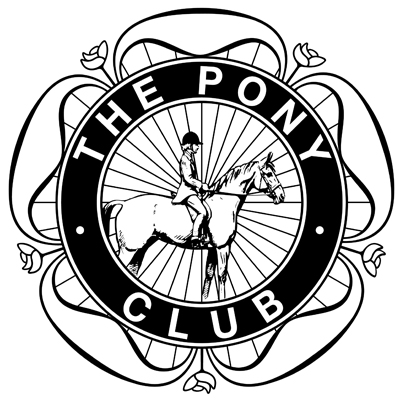 Saturday 12th December 2015ATNORTHOP COLLEGE EQUESTRIAN CENTRE, CH76AAPlease remember to pick up your litter and leave the car park tidy!! Refreshments available Mobile on the day 07840762927 (Daryl Dulson)ENTRY FEES: Show Jumping £14.00Closing date Friday 4th December 2015. Entries will not be accepted after the closing date.  Amendments will not be accepted after Tuesday 8th December 2015.  Start of first class is 9.00am.   Course walk 8.30am*A very big thank you to all our helpers who will make the day possible. We hope you have a very enjoyable day and have a good time.*Class 1:	2’3’’ (70cm) First Round – 2’6’’ (75cm) Max.  10 years and under	Class 2:	2’6’’ (75cm) First Round – 2’9’’ (85cm) Max. 13 years and underClass 3:	Intermediate - any age - 2’9” (85cm) First Round - 3'0” (90cm) Max.Dengie Class 90cm  Single/ Two phase to be decided £15 entry feeClass 4:	Open - any age - 3’3” (100cm) First Round -  3'6” (105cm) Max. Ages as of the 1st January 2015. - Each Class to be run under Pony Club Team Show Jumping Rules with two rounds and no jump-off and under Area 5 Winter League Rules 2015/6.  The second round will require riders to jump in their teams in the same order as the first round.  Team and Individual Rosettes to 6th place.  Prizes in Classes 1, 2, 3 and 4 to 3rd Place.  Dengie Rules apply for Dengie Class.RULESIt is mandatory for all Riders to wear a protective helmet. It must bear the CE mark and a quality symbol, either  the BSI Kitemark, the SAI Global symbol or the official Snell label with number. The CE symbol on its own is not sufficient to ensure consistent standard of manufacture. The PAS 015:1998 and the Snell E2001 meet higher impact criteria and therefore give more protection. Hats must be approved by the Organisers before commencement of your class.Hats must be worn at all times when mounted. Correct riding attire in accordance with the Pony Club rules, should be worn. For safety reasons long hair must be secured above the collar.  Correct Footwear must be worn by all riders. All body piercings must be removed including earrings.We recommend that body protectors to the appropriate standard are worn for jumping.Any objection is to be made within 20 minutes of the incident together with a £20 deposit (refundable if objection upheld). In the event of bad weather it is the responsibility of the competitor to contact the organiser.Rudeness and inappropriate language or behaviour will not be tolerated to any officials or stewards of the show, you will be asked immediately to leave the show ground. Competitors are responsible for adhering to their start times. Riders who arrive late maybe be allowed to compete at judge’s discretion.  In the second round riders will compete in their teams in the same order as the first round.No Alcohol or banned substances may be consumed at any event organised by BCFH Branch of the Pony Club and it is requested that adults do not smoke cigarettes in the sight of minors.Refunds on entry fees will only be given if supported with a vet’s certificateNo horse/pony under the age of 4 may compete.  * Practice jumps must be jumped from the correct side. * Misuse of whips, equipment, or saddlery may result in elimination.Please do not muck out horse boxes in the car park. Please put litter in the bins provided or take it home with you.Horses/ponies must not be tied up outside boxes/trailers and left unattended.All accidents must be reported to the show secretary for inclusion in the accident book.All classes will be judged in accordance with Pony Club rules. The decisions of the committee and judges are final.If any horse/pony has been in contact with strangles or any other infectious disease, it should not attend the show.Neither the organizer, nor any person acting on their behalf accept any liability for any loss, damage, accident, injury or illness to horse, rider,  specters or any other person or property whatsoever. Your signature on the entry form shall be considered acceptance of these rules. HEALTH, SAFETY & WELFARE:The Organisers of this Event have taken reasonable precautions to ensure the Health & Safety of every person present. For these measures to be effective, everyone must take reasonable precautions to avoid and prevent accidents occurring and must obey the instructions of the Organisers, all Officials and Stewards.DISCLAIMER OF LIABILITY:Save for death or personal injury caused by negligence of the organisers or anyone for whom they are in law responsible, neither the organisers of this event or the Pony Club, or the agent, employee or representative of these bodies accept any liability for any accident, loss, damage, injury or illness to any horses, riders, owners, spectators, land, cars, their content and accessories or any other person or property whatsoever, whether caused by their negligence, breach of contract or in any way whatsoever. ENTRY FORMENTRY FEE PER COMPETITOR PER Eligible class for Jumping is £14.00  	Cheques payable to: BCFHPC		                      TOTAL ENTRY FEE	                                                                                                                      	BRANCH ...................................................................................................................	CONTACT NAME .....................………………………………………………………Tel. No …………………………………………………………………....  MOBILE  CONTACT No. …………………………………………………………………………………………………………………….. DC / Secretary Signature ...............................................................................ENQUIRIES & ENTRIES TO - Mrs. Daryl Dulson  8 Sandheys Road Wallasey Wirral CH45 5ER – 0151 639 0335- 07840762927 -  daryl.dulson@ukgateway.netRider No(official use)Class NoRider’s NamePlease indicate league team, non-league team or individual (WL), (N/L),( I) (Dengie)in next columnTeam status(WL), (N/L),( I)Rider’s AgePony’s NameFeeTeam name:Team name:Team name:Team name:Team name:Team name:Individuals:Individuals:Individuals: